N5 CB2 Transport Across Cell Membranes Learning Outcome ChecklistLessons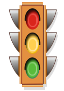 by the end of each lesson you should know (including meanings of key words)Membrane Structurephospholipids and proteins are the two main components of a membraneidentify phospholipids and proteins in a diagram of membrane structure.the cell membrane is selectively permeable, allowing only some molecules to cross it.Passive Transportpassive transport requires no energy from the cell.passive transport is the movement of molecules down a concentration gradient from an area of high concentration to an area of low concentration.osmosis and diffusion are examples of passive transport.diffusion is the movement of molecules down a concentration gradient from higher to lower concentration.Examples of diffusion include – glucose diffusing from the blood to the cells for respiration, oxygen diffusing from the lungs to the blood to be take n to the cells osmosis is the movement of water molecules from a higher water concentration to a lower water concentration across a selectively permeable membrane.animal cells can burst if placed in a solution of higher water concentration or shrink if placed in a solution of lower water concentrationplant cells can become turgid if placed in a solution of higher water concentration or plasmolysed if placed in a solution of lower water concentrationActive Transportactive transport is the movement of molecules and ions from an area of low concentration to an area of high concentration, against a concentration gradient.energy is required by membrane proteins for active transport.